AGENDANOTICE OF MEETING The Canyon Economic Development Corporation Special Meeting will take place Tuesday November 15, 2022 at 3:00 PM in the Conference Room at 1605 4th Avenue in Canyon Texas, to discuss the following agenda items.Call to OrderConsider and Take Appropriate Action on Minutes of November 10, 2022 Meeting.Public Comments.Consider and take Appropriate Action with regards to the Election of CEDC Board Officers for 2022-2023.Executive Session Pursuant to Texas Government Codes §551.087 Regarding Economic Development Projects and §551.074 Personnel Matters (EDC Director).Consider and Take Appropriate Action on items discussed in Executive Session.Adjourn.								Jim Bryan_____________________								Jim Bryan, Board President I certify that the above Notice of Meeting was posted on the bulletin board of the Civic Complex of the City of Canyon, Texas on Friday November 11, 2022.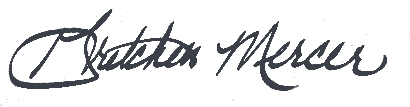 							Gretchen Mercer, City Clerk